LIGO Laboratory / LIGO Scientific CollaborationLIGO- E1300823-v4	                 LIGO                   Date (fixed)
aLIGO HEPI H1 HAM1 Assembly Validation ReportE1300823-v4Hugh Radkins, Hugo Paris, Fabrice Matichard for the SEI TeamDistribution of this document:Advanced LIGO ProjectThis is an internal working noteof the LIGO LaboratoryContents1.Introduction	42.Sub-Components Testing	43.Load Cells assembly	44.Boot Location—Measurements not taken-HR	65.Check Stops Gaps--Measurements not taken-HR	76.Gaps check--Measurements not taken-HR	77.IPS Centering	88.Sensor ASD	109.SUS-watchdogs interaction test	1110.Static Test local drive 	1111.Linearity Test/Range of motion in the local basis	1212.Actuator Plate to Shields gap--Measurements not taken-HR	1313.Valve Check--Measurements not taken-HR	1414.Local-to-local measurements	1415. Alignment offsets:	17IntroductionThis document summarizes the steps to be done to validate HEPI assemblies.  Corresponding reports must be posted in :LIGO-E1300454: aLIGO HEPI Testing ReportsSub-Components TestingKaman Inductive Position Sensors: calibration, linearity, factory data, noise measurements (E0900426 – HEPI Kaman Sensor Receiving Analysis - Results posted in the SVN )HEPI actuator linearity test (E1100338 – aLIGO HEPI Actuators Test Results)L4C test (Q0900007)Load Cells assemblyBSC HEPI load cell capacity → 3000 lbsHAM HEPI load cell capacity → 2000 lbsAcceptance criteria:The values must not exceed 80% of the load cell capacity (2400lbs for BSC and 1600lbs for HAM).Test result:	Passed:    X   	Failed:          .Boot Location—Measurements not taken-HRAcceptance criteria:Test result:	Passed:       	Failed:          .Check Stops Gaps--Measurements not taken-HRThe stops must not touch the boot. There is 15 stops per boot, 5 per F bracket.Test result:	Passed:        	Failed:          Gaps check--Measurements not taken-HRFour  particular gaps need to be check.Acceptance criteria:a 0.08” shim must fit in these two gapsIssues/difficulties/comments regarding this test: Gap#1 is tricky to reach. At LASTI, the solution found was to tape the shim to an extension (rod, rigid ruler, etc.). Gap#2 should be reachable by hand.Gap#3 and 4 are tricky, but should also be doable (no picture)Test result:	Passed:        	Failed:          .IPS CenteringScripts files for processing and plotting in SVN at: /SeiSVN/seismic/HEPI/Common/Testing_Functions_HEPI/Offset_STD_IPS_HEPI.mData in SVN at: /ligo/svncommon/SeiSVN/seismic/HEPI/H1/HAM2/Data/Static_Tests/_IPS_Read_Back__20131031_15:23.matAll the loops must be turned off during this test.The test was performed on October 31st 2013, with HEPI Locked.Test result:	Passed:    X   	Failed:          Sensor ASDScripts files for processing and plotting in SVN at: /SeiSVN/seismic/HEPI/Common/Testing_Functions_HEPI/ASD_Measurements_Local_HEPI.mData in SVN at:SeiSVN/seismic/HEPI/H1/HAM1/Data/Spectra/Undamped/LHO_HPI_HAM1_ASD_m_IPS_L4C_20141001_08:46:07.matFigures in SVN at:/SeiSVN/seismic/HEPI/H1/HAM2/Data/Figures/Spectra/Undamped/LHO_HPI_HAM1_ASD_m_IPS_L4C_20141001_08:46:07.fig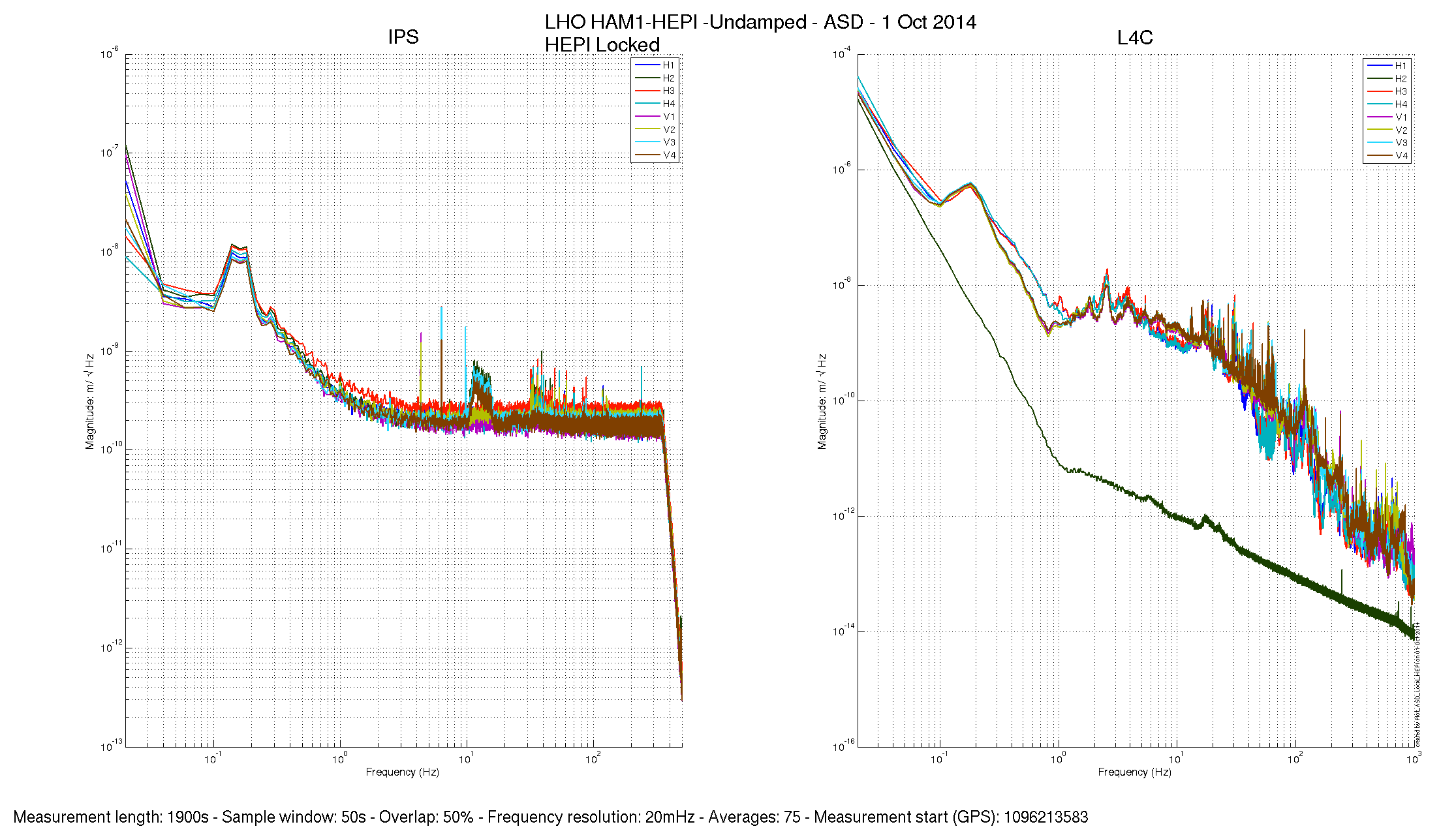 Issues/difficulties/comments regarding this test:Measurements were performed with all PreFilters ON.  Spectrum of H2 L4C indicates a bad L4C.  Invasive to replace.Acceptance criteria:Test result:	Passed:       	Failed:    X      .SUS-watchdogs interaction testThis test will be obsolete very soon, as the payload-HEPI WD connection is planned for removal.. Set up a zero value on the payload watchogs.. Check that the payload watchdog screen of HEPI tripped.. In the payload watchdog screen, click on the OVERRIDE button and reset the watchdog.. Do the same process for all the payloadsAcceptance criteria:The HEPI must trip when the payload watchdogs are trippedThe HEPI watchdogs could be reset when the OVERRIDE button is ONTest result:	Passed:        	Failed:          .When this test is done, reset everything (OVERRIDE button OFF, put back the value on the payload watchdog).Static Test local drive Scripts files for processing in SVN at: /SeiSVN/seismic/HEPI/Common/Testing_Functions_HEPI/Static_Test_Local_Basis_HEPI.mData in SVN at:SeiSVN/seismic/HEPI/H1/HAM1/Data/Static_Tests/LHO_HPI_HAM1_Offset_Local_Drive_20130606.mat. Drive of 5000 countsAcceptance criteria:Test result:	Passed:    X   	Failed:          .Linearity Test/Range of motion in the local basisScripts files for processing and plotting in SVN at: /SeiSVN/seismic/HEPI/Common/Testing_Functions_HEPI/Linearity_Test_Awgstream_HEPI.mData in SVN at:SeiSVN/seismic/HEPI/H1/HAM1/Data/Linearity_Test/ LHO_HPI_HAM1_Linearity_test_20130701T135904.matFigures in SVN at:/SeiSVN/seismic/HEPI/H1/HAM1/Data/Figures/Linearity_Test/LHO_HPI_HAM1_Linearity_test_20130701T135904.fig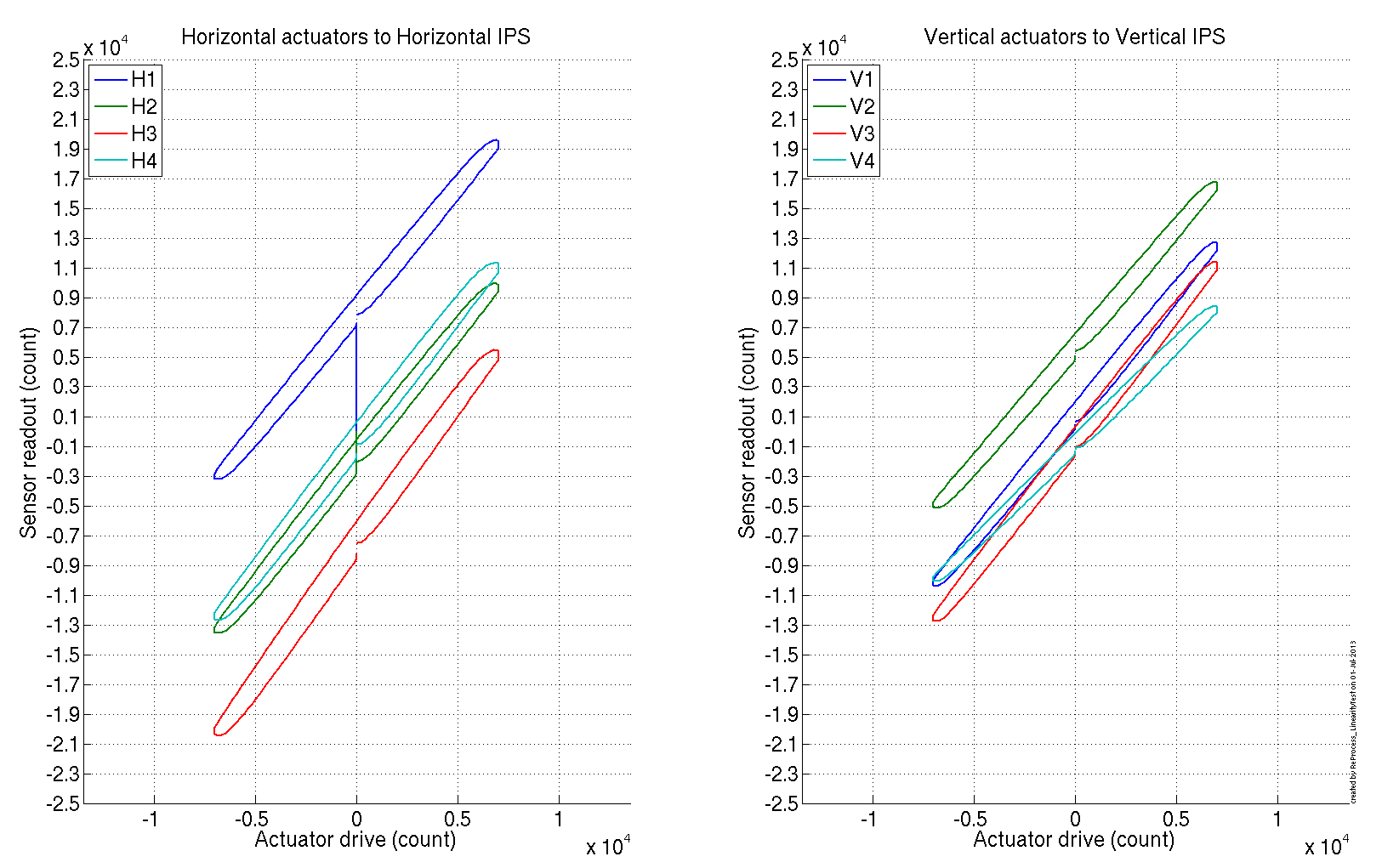 Issues/difficulties encountered during this test:  The V4 Actuator would appear to be weak.  When the platform is unlocked, this test must be repeated.  The Parker Valve may need replacing.Acceptance criteria:Test result:	Passed:    ?   	Failed:    X      .Actuator Plate to Shields gap--Measurements not taken-HRPerform this test ONLY if the range of motion test failed.Three gaps per actuator need to be checked. Acceptance criteria:A 0.1” shim must fit into the gap #1A 0.05 shim must fit into gap #2 and #3Test result:	Passed:        	Failed:          Valve Check--Measurements not taken-HRScripts files for processing and plotting in SVN at: /SeiSVN/seismic/HEPI/H1/HAM1/Scripts/Valve_Check/plot_valve_check.mData in SVN at:SeiSVN/seismic/HEPI/H1/HAM2/Data/Spectra/Undamped//SeiSVN/seismic/HEPI/H1//Scripts/Valve_CheckFigures in SVN at:/SeiSVN/seismic/HEPI/H1/Scripts/Valve_CheckAcceptance criteria:Test result:	Passed:       	Failed:          .Local-to-local measurements*: Values Need to be updatedData files in SVN at: /SeiSVN/seismic/HEPI/H1/HAM1/Data/ Figures/Transfer_Functions/Measurements/Exc/LHO_HPI_HAM1_Data_L2L_500Hz_1000Hz_exc_20130612-172146.matLHO_HPI_HAM1_Data_L2L_100Hz_500Hz_exc_20130613-200310.matLHO_HPI_HAM1_Data_L2L_10Hz_100Hz_exc_20130613-211226.matLHO_HPI_HAM1_Data_L2L_700mHz_10Hz_exc_20130613-230210.matLHO_HPI_HAM1_Data_L2L_100mHz_700mHz_exc_20130614-022932.matLHO_HPI_HAM1_Data_L2L_10mHz_100mHz_exc_20130614-052213.matLHO_HPI_HAM1_Data_L2L_2mHz_10mHz_exc_20130614-080413.matData is called by Case # of:
/ligo/svncommon/SeiSVN/seismic/HEPI/H1/HAM1/Data/Transfer_Functions/Measurements/Measurements_List_H1_HPI_HAM1.mData collection script files:/SeiSVN/seismic/HEPI/Common//Transfer_Function_Scripts/Run_TF_L2L_10mHz_100mHz.mRun_TF_L2L_100mHz_500mHz.mRun_TF_L2L_500mHz_5Hz.mRun_TF_L2L_5Hz_100Hz.mRun_TF_L2L_100Hz_1000Hz.mScripts files for processing and plotting in SVN at: /SeiSVN/seismic/HEPI/H1/HAM2/Scripts/Control_Scripts/release/Step_1_TF_Loc_to_Loc_H1_HEPI_HAM1.mError in Routine when step runs... Figures in SVN at:/SeiSVN/seismic/HEPI/H1/HAM2/Data/ Figures/Transfer_Functions/Measurements/Undamped/Storage of measured transfer functions in the SVN at:/SeiSVN/seismic/HEPI/H1/HAM2/Data/Transfer_functions/ Simulations/Undamped/The local-to-local transfer functions are presented below. 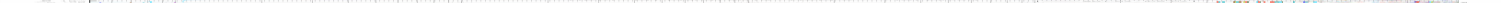 Issues/difficulties/comments regarding this test:Acceptance criteria:On IPS, the phase must be 0º at DCOn geophones, the phase must be 90º at DCIdentical shape in each cornerTest result:	Passed:    X   	Failed:          . Alignment offsets:Those are the IPS readouts that were recorded with HEPI locked, after aligment work was performed. The opposite of those values is to be installed as offset of the IPS filter banks when the Isolation loops are turned on. This way, HEPI will be operating in its preferred alignment state.Issues/difficulties encountered during this test: Acceptance criteria:Valves collected from medm 10 March 2015 with platform Isolated to nominal position.Test result:	Passed:    X   	Failed:          .California Institute of TechnologyLIGO Project – MS 18-341200 E. California Blvd.Pasadena, CA 91125Phone (626) 395-2129Fax (626) 304-9834E-mail: info@ligo.caltech.eduMassachusetts Institute of TechnologyLIGO Project – NW22-295185 Albany StCambridge, MA 02139Phone (617) 253-4824Fax (617) 253-7014E-mail: info@ligo.mit.eduLIGO Hanford ObservatoryP.O. Box 1970Mail Stop S9-02Richland WA 99352Phone 509-372-8106Fax 509-372-8137LIGO Livingston ObservatoryP.O. Box 940Livingston, LA  70754Phone 225-686-3100Fax 225-686-7189Left Spring (lbs)Right Spring (lbs)Pier 11050690Pier 29301290Pier 38801070Pier 4970920Pier 1Pier 2Pier 3Pier 4Point 1a (Tangential)Point 1b (Tangential)Point 2a (Tangential)Point 2b (Tangential)Point 3 (Radial Back)Point 4 (Radial Front)Point 5 (Vertical)Pier 1Pier 2Pier 3Pier 4Point 1a (Tangential)Point 1b (Tangential)Point 2a (Tangential)Point 2b (Tangential)Point 3 (Radial Back)Point 4 (Radial Front)Point 5 (Vertical)Bracket 1Bracket 2Bracket 3Bracket 3Bracket 3Bracket 3Bracket 3Bracket 3Bracket 3Bracket 3Bracket 3Bracket 3Bracket 3Bracket 3Bracket 3Bracket 3Bracket 3Bracket 3Gap1Gap2Gap3Gap4 aboveGap4 underGap5Gap1Gap2Gap3Gap4 aboveGap4 underGap5Gap1Gap2Gap3Gap4 aboveGap4 underGap5Pier 1Pier 2Pier 3Pier 4Gap#1Gap#2Gap#3Gap#4Pier 1Pier 2Pier 3Pier 4 H1H2H3H4V1V2V3V4Mean (counts)8076-2953-8150-13121704531-1669-1583Acceptance+/- 15000+/- 15000+/- 15000+/- 15000+/- 15000+/- 15000+/- 15000+/- 15000H1H2H3H4V1V2V3V4H17736-3730-399-1530-122188229-194H2-36317710-1769-470180-214-255210H3-294-19038472-4076238-340-102102H4-1696-527-42107843-39023889-261V147178174-3947616464-1300554V2409-304-4142004927386586-1178V3468-339-16151-13406857936473V4-1719622-252522-9764496017SlopesOffsetsH11.648117H21.70-1725H31.88-7355H41.74-626V11.651095V21.585712V31.73-692V41.32-848HorizontalVerticalVerticalVerticalVerticalVerticalGap #1Gap #2Gap #3Gap #1Gap #2Gap #3Pier 1Pier 2Pier 3Pier 4Band (Hz)ResolutionAmplitudeNrepsTime (s)Time (min)Time (h)500-10004000 – 4000*2504176*41761*100 - 5000.54000 – 4000*2504176*69.61.2*10 - 1000.254000 – 4000*2006592*109.91.8*0.7 - 100.054000 – 4000*7512320*205.33.4*0.1 - 0.70.0254000 – 4000*3010080*168.02.8*0.01 - 0.10.014000 – 4000*108960*149.32.5*0.002 - 0.010.0024000 – 4000*212160*202.73.4*16.1*IPS Readouts HEPI IsolatedCartesian DOFTARGETH18550X194300H2-1810Y-318400H3-8210Z-121900H4-1000RX7700V1-1430RY-73200V2-4250RZ-17100V3-5310HP-26000V4-1600VP-8400